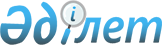 "Об утверждении правил проведения медицинского освидетельствования осужденных, представляемых к освобождению от отбывания наказания в связи с заболеванием, и перечня заболеваний, являющихся основанием освобождения от отбывания наказания"Приказ Министра здравоохранения Республики Казахстан от 30 июня 2022 года № ҚР ДСМ--58. Зарегистрирован в Министерстве юстиции Республики Казахстан 1 июля 2022 года № 28667.      Примечание ИЗПИ!Порядок введения в действие см. п.4       В соответствии с подпунктом 59-2) статьи 7 Кодекса Республики Казахстан "О здоровье народа и системе здравоохранения", ПРИКАЗЫВАЮ:       1. Утвердить:       1) правила медицинского освидетельствования осужденных, представляемых к освобождению от отбывания наказания в связи с болезнью, согласно приложению 1 к настоящему приказу;       2) перечень заболеваний, являющихся основанием освобождения от отбывания наказания, согласно приложению 2 к настоящему приказу.      2. Департаменту организации медицинской помощи Министерства здравоохранения Республики Казахстан в установленном законодательством Республики Казахстан порядке обеспечить:      1) государственную регистрацию настоящего приказа в Министерстве юстиции Республики Казахстан;      2) размещение настоящего приказа на интернет-ресурсе Министерства здравоохранения Республики Казахстан;      3) в течение десяти рабочих дней после государственной регистрации настоящего приказа в Министерстве юстиции Республики Казахстан предоставление в Юридический департамент Министерства здравоохранения Республики Казахстан сведений об исполнении мероприятий, предусмотренных подпунктами 1) и 2).      3. Контроль за исполнением настоящего приказа возложить на курирующего вице-министра здравоохранения Республики Казахстан.      4. Настоящий приказ вводится в действие с 1 июля 2022 года и подлежит официальному опубликованию, а также распространяется в отношении лиц, содержащихся в следственных изоляторах уголовно-исполнительной (пенитенциарной) системы - с 1 июля 2022 года, в отношении лиц, содержащихся в учреждениях уголовно-исполнительной (пенитенциарной) системы - с 1 января 2023 года.      "СОГЛАСОВАН"Министерство внутренних делРеспублики Казахстан Правила проведения медицинского освидетельствования осужденных, представляемых к освобождению от отбывания наказания в связи с болезнью Глава 1. Общие положения       1. Настоящие Правила проведения медицинского освидетельствования осужденных, представляемых к освобождению от отбывания наказания в связи с болезнью (далее - Правила), разработаны в соответствии с подпунктом 59-2) статьи 7 Кодекса Республики Казахстан "О здоровье народа и системе здравоохранения" (далее - Кодекс) и определяют порядок проведения медицинского освидетельствования (далее - освидетельствование) осужденных (далее - осужденный), представляемых к освобождению от отбывания наказания в связи с болезнью. Глава 2. Порядок проведения медицинского освидетельствования осужденных, представляемых к освобождению от отбывания наказания в связи с болезнью      2. Для проведения освидетельствования осужденного, медицинская организация в учреждении уголовно-исполнительной (пенитенциарной) системы (далее - УИС) по месту прикрепления осужденного рассматривает вопрос о направлении его на прохождение освидетельствования специальной медицинской комиссией (далее - СМК).      3. Для проведения освидетельствования осужденного при местном органе государственного управления здравоохранения областей, городов республиканского значения и столицы создается СМК (далее – управление здравоохранения).      4. Состав, положение и график работы СМК утверждается руководителем управления здравоохранения.       5. Освидетельствование осужденного осуществляется при наличии у осужденного заболеваний, предусмотренных в Перечне заболеваний, являющихся основанием освобождения от отбывания наказания, согласно приложению 2 к настоящему приказу (далее - Перечень).       6. При рассмотрении СМК заболеваний, указанных в Перечне, учитывается степень тяжести имеющихся заболеваний, являющихся основанием к освобождению от отбывания наказания в связи с болезнью, согласно приложению 1 к настоящим Правилам.      7. Проведение освидетельствования осужденного в медицинской организации, расположенной в учреждениях УИС осуществляется независимо от профиля заболевания с обеспечением проведения комплекса обследований и консультаций профильных специалистов, кроме осужденных, имеющих психические, поведенческие расстройства (заболевания).      8. Осужденный направляется на освидетельствование СМК в течение 3 (трех) рабочих дней после решения консилиума медицинской организации в УИС для проведения освидетельствования.      9. Медицинская документация (медицинская карта с результатами лабораторных и инструментальных методов исследования) осужденного рассматривается СМК в течение 3 (трех) рабочих дней с момента поступления от медицинской организации в УИС.       По итогам заседания, СМК принимает решение в виде заключения СМК по форме, согласно приложению 2 к настоящим Правилам.      10. Заключение СМК (далее - Заключение) выдается с учетом результатов проведенного медицинского обследования осужденного, свидетельствующего о безуспешности проводимого лечения с учетом заключительного диагноза.       Обследование осужденного проводится в соответствии со стандартами организации оказания медицинской помощи, утверждаемыми уполномоченным органом в соответствии с подпунктом 31) статьей статьи 7 Кодекса.       У осужденного, имеющего психические, поведенческие расстройства (заболевания), в Заключении предусматривается необходимость назначения и вида принудительной меры медицинского характера, в соответствии со статьей 93 Уголовного кодекса Республики Казахстан.      Заключение в течение 3 (трех) рабочих дней управлением здравоохранения направляется посредством почтовой связи в уполномоченный орган УИС или орган, исполняющий наказание.      11. Орган УИС, в течение 3 (трех) рабочих дней со дня получения СМК положительного Заключения направляет в суд посредством почтовой связи представление об освобождении осужденного с заболеванием, указанным в Перечне, от отбывания наказания, замене неотбытой части наказания более мягким видом наказания с применением или без применения принудительных мер медицинского характера.      К представлению в суд прилагаются личное дело, характеристика осужденного, указываются данные об осужденном, о тяжести совершенного им преступления, поведении в период отбывания наказания и имеющемся заболевании.      Осужденный, имеющий заболевания, указанные в Перечне, освобождаются судом от отбывания наказания или наказание заменяется более мягким видом наказания с учетом характера заболевания, тяжести совершенного уголовного правонарушения, личности осужденного.      12. Осужденный, получивший в судебном порядке отказ в освобождении от отбывания наказания, замене неотбытой части наказания более мягким видом наказания с применением или без применения принудительных мер медицинского характера, при ухудшении состояния здоровья, препятствующего отбыванию наказания, подлежит повторному освидетельствованию на СМК.      При положительном Заключении СМК об освобождении от отбывания наказания осужденного, замене неотбытой части наказания более мягким видом наказания с применением или без применения принудительных мер медицинского характера, в связи с заболеванием, указанным в Перечне, его представление и личное дело повторно направляются в суд.      13. Медицицинская организация в УИС, откуда освобождается осужденный, посредством почтовой связи направляет информацию в управление здравоохранения по месту регистрации и (или) отбытия за 15 (пятнадцать) календарных дней до освобождения осужденного в связи с болезнью и (или) применения к осужденному замены неотбытой части наказания более мягким видом наказания.      Управление здравоохранения по месту прибытия осужденного в месячный срок направляет посредством почтовой связи в учреждение, из которого он освободился, информацию о постановке его на учет в организации здравоохранения, оказывающих первичную медико-санитарную помощь. Заболевания, протекающие в тяжелых формах      1. Туберкулез:      1) позвоночника прогрессирующий деструктивный.      Диагноз основывается на данных бактериоскопического исследования и посева гноя из туберкулезного абсцесса, молекулярно-генетических методов, рентгенографии в двух взаимно-перпендикулярных проекциях (прямой и боковой), компьютерной томографии (далее - КТ) и магнитной резонансной томографии (далее - МРТ);      2) почек двусторонний деструктивный, осложненный специфическим процессом мочевыводящих путей и развитием хронической почечной недостаточности (далее - ХПН) в терминальной стадии.      Диагноз туберкулеза почек, осложненного специфическим процессом мочевыводящих путей, основывается на данных клинического анализа мочи (характерны пиурия, протеинурия, цилиндрурия), бактериологического исследования мочи методом посева, ультразвукового исследования (далее - УЗИ), обязательной обзорной рентгенографии области почек и мочевого пузыря. В случае недостаточности данных обзорной рентгенографии показано проведение экскреторной урографии, цистоскопии с индигокарминовой пробой и ретроградной пиелографии, КТ и МРТ.      2. Злокачественные новообразования:      1) III-IV стадии по международной классификации болезней, не поддающиеся специализированному лечению;      2) IV клинической группы;      3) опухоли головного мозга, краниоспинальные опухоли, опухоли спинного мозга, опухоли спинного мозга с быстро прогрессирующим злокачественным течением.      3. Злокачественные новообразования лимфоидной, кроветворной и родственных им тканей:      1) острые лейкозы в стадии рецидива, подтвержденные цитологически, морфологически, методом иммунофенотипирования;      2) хронические лейкозы в терминальной стадии заболевания;      3) лимфомы Ходжкина в терминальной стадии, с поражением одного и более экстралимфатических органов и поражением всех групп лимфатических узлов;      4) неходжкинские лимфомы, в терминальной стадии с поражением одного и более экстралимфатических органов и поражением всех групп лимфатических узлов;      5) миеломная болезнь, вне ремиссии.      Клинический диагноз и наличие рецидива заболевания необходимо подтвердить молекулярно-генетическим, цитохимическим, иммуногистохимическим исследованиями морфологически, методами иммунофенотипирования рентгенологическими данными, КТ, инструментальными методами исследования, лабораторными показателями крови, кроветворных органов и родственных им тканей, консультациями мультидисциплинарной группы врачей онкологов, гематологов (с учетом профиля заболевания).      4. Токсическое поражение печени с фиброзом и циррозом печени.      Циррозы печени различной этиологии в стадии декомпенсации с гиперспленизмом, портальной гипертензией, печеночно-клеточной недостаточностью.      5. Язвенный колит высокой степени активности.      6. Болезнь Крона, высокой степени активности.      Клинический диагноз подтверждается комплексными исследованиями (УЗИ, фиброгастродуоденоскопия, развернутый биохимический анализ крови).      7. Сахарный диабет:      1) I типа, инсулинозависимый (доза инсулина свыше 60 ед. в сутки), тяжелое течение со склонностью к кетоацидозу и наличием выраженной макроангиопатии, ретинопатии, полинейропатии;      2) II типа, инсулинопотребный, некоррегируемый инсулином, с тяжелым течением со склонностью к кетоацидозу, со множественными сосудистыми осложнениями (слепота, ХПН, ампутации в анамнезе).      Диагноз основывается на результатах комплексного обследования (УЗИ, ангиографии, биохимических анализов крови).      8. Биполярное аффективное расстройство с часто чередующимися маниакальными и депрессивными фазами, со смешанными психотическими состояниями, непрерывным течением.      9. Органические психические расстройства: деменция при эпилепсии, деменция, сосудистая деменция вследствие атеросклеротического поражения, а также перенесенных травм и инфекций головного мозга.      10. Хронические бредовые расстройства. Другие неорганические психотические расстройства.      Хронические психозы разной этиологии, со стойкой психотической симптоматикой и нарастающими изменениями психики, в том числе затяжные реактивные психозы с прогредиентным течением, вовлечением соматического звена, приобретающие характер хронического душевного заболевания.      11. Субарахноидальное, внутримозговое, другое нетравматическое внутричерепное кровоизлияния.      Сосудистые заболевания головного и спинного мозга:      эмболии, геморрагическое, первичные (нетравматические) субарахноидальные кровоизлияния.      Клинический диагноз подтверждается только в условиях медицинских организаций (психиатрические больницы/отделения) для осужденных, оказывающей медицинскую помощь в области психического здоровья с учетом анамнеза заболевания, прогредиентности процесса, выраженности дефицитарной симптоматики;      При установленном диагнозе с выраженными стойкими явлениями очагового поражения мозга (геми-, параплегии; глубокие геми-, парапарезы; нарушения ориентировки в пространстве и времени; акинетико-ригидный синдром).      12. Воспалительные болезни центральной нервной системы:      1) менингиты вторичные, гнойные;      2) абсцессы головного мозга;      3) спинальные эпидуральные абсцессы и гранулемы нетуберкулезной этиологии;      4) нейросифилис, поражения нервной системы при туберкулезе.      При установленном диагнозе с выраженными стойкими явлениями очагового поражения мозга (геми-, параплегии; глубокие геми-, парапарезы; нарушения ориентировки в пространстве и времени; акинетико-ригидный синдром).      13. Демиелинизирующие болезни центральной нервной системы:      1) расcеянный склероз;      2) оптикомиелит Девика, лейкоэнцефалит Шильдера, сопровождающиеся органическим поражением головного и спинного мозга с глубокими стойкими нарушениями функции (тяжелые параличи, глубокие парезы с распространенными расстройствами чувствительности, расстройствами функций тазовых органов, трофическими нарушениями) и прогрессирующим течением процесса.      14. Другие дегенеративные болезни нервной системы:      болезнь Альцгеймера, Паркинсона И Пика, сопровождающиеся органическим поражением головного и спинного мозга с глубокими стойкими нарушениями функции (расстройствами функций тазовых органов, трофическими нарушениями, выраженный акинетико-ригидный синдром) и прогрессирующим течением процесса.      15. Системные атрофии, поражающие преимущественно центральную нервную систему, сопровождающиеся органическим поражением головного и спинного мозга с глубокими стойкими нарушениями функции (тяжелые параличи, глубокие парезы с распространенными расстройствами чувствительности, расстройствами функций тазовых органов, трофическими нарушениями) и прогрессирующим течением процесса.      16. Слепота обоих глаз.      Полная потеря зрения наступила в период отбывания наказания.      17. Сердечная недостаточность: стадия D, IV функциональный класс (терминальная стадия).      18. Гипертензивная (гипертоническая) болезнь с преимущественным поражением сердца с (застойной) сердечной недостаточностью. Гипертензивная (гипертоническая) болезнь с преимущественным поражением почек (стадия D, IV функциональный класс, в стадии декомпенсации).      19. Другие болезни перикарда в стадии декомпенсации, стадия, IV функциональный класс (терминальная стадия).      20. Другие формы легочно-сердечной недостаточности IV функциональный класс (терминальная стадия).      21. Другие болезни периферических сосудов:      1) болезнь Рейно, поражающая не менее двух конечностей в гангренозно-некротической стадии;      2) облитерирующий тромбангиит (болезнь Бюргера) поражающий не менее двух конечностей, в гангренозно-некротической стадии.      Необходимы консультации профильных специалистов при наличии ассоциированных заболеваний органов-мишеней      22. Терминальная стадия поражения почек.      При неэффективности лечения, стабильном ухудшении состояния пациента, при не достижении целевых индикаторов качества лечения в течение первых трех месяцев начала заместительной почечной терапии (гемодиализ, перитонеальный диализ), при возникновении в процессе лечения декомпенсации функций двух и более систем и (или) синдрома недодиализа, при остром отторжении трансплантата. Клинический диагноз подтверждается результатами комплексного обследования (УЗИ, анализы мочи, биохимический анализ крови).      23. Узелковый полиартериит и родственные состояния, другие некротизирующие васкулопатии.      При наличии хронической болезни почек в терминальной стадии, либо инфаркта легкого (тромбоза крупных сосудов), либо хронической сердечной недостаточности 3-4 стадии, злокачественной гипертонии, либо желудочно-кишечными кровотечениями и перфорацией стенок с явлениями перитонита, либо кровоизлияниями в головной мозг. Диагноз основывается по сочетанию характерных признаков и гистологического исследования тканей, полученных при помощи биопсии.      24. Системная красная волчанка.      При наличии терминальной ХПН, нефротического синдрома, тяжелого поражения центральной нервной системы, тяжелого поражения легких с дыхательной недостаточностью 3-4 степени, хроническая сердечная недостаточность 3-4 стадии.      25. Дерматополимиозит.      При наличии высокой активности заболевания, тяжелого поражения дыхательных мышц с резким ограничением экскурсии грудной клетки, дыхательной недостаточности 3-4, асфиксии, нарушение глотания с развитием тяжелой аспирационной пневмонии.      Диагноз ставится по сочетанию характерных признаков и гистологического исследования тканей, полученных при помощи биопсии.      26. Системный склероз.      При наличии тяжелой интерстициальной пневмонии с дыхательной недостаточностью 3-4 степени, тяжелой легочной гипертензии, хронической сердечной недостаточностью 3-4 стадии, ХПН в терминальной стадии.      27. Серопозитивный ревматоидный артрит, другие ревматоидные артриты.      При наличии хронической болезни почек в терминальной стадии вследствие амилоидоза почек.      28. Анкилозирующий спондилит.      При системном поражении органов и систем: поражении почек с терминальной ХПН, тяжелым поражением сердца с хронической сердечной недостаточностью 3-4, интерстициальным поражением легких и дыхательной недостаточностью 3-4 степени, тяжелым поражением суставов и позвоночника, развитием анкилозов (4 стадия, функциональный класс 4 степени).      29. Наследственная эритропоэтическая порфирия:      1) Т-лимфома. Диагноз подтверждается гистологически;      2) фотодерматоз, обусловленный эритропоэтической уропорфирией (болезнью Гюнтера). Исследования порфиринов крови и мочи обязательны для верификации диагноза;      3) фотодерматоз, обусловленный эритропоэтической протопорфирией (болезнью Магнуса). Исследования порфиринов крови и кала обязательны для верификации диагноза.      30. Псориаз артропатический.      Помимо рентгенографических и анатомических критериев, биохимических и иммунологических признаков воспаления, необходимо учитывать степень активности и функциональной способности костно-суставных сочленений. Берется во внимание степень пораженности, когда больной нетрудоспособен и утрачена возможность самообслуживания.      31. Болезнь, вызванная вирусом иммунодефицита человека (далее – ВИЧ) с проявлениями микобактериальной инфекции. Болезнь, вызванная ВИЧ, с проявлениями туберкулеза и внелегочного генерализованного поражения лимфатической системы, туберкулеза мочеполовой системы, туберкулеза костей и суставов, подтвержденного гистологическим биопсийным материалом, цитологическим исследованием пунктата, отделяемым из свищей с бактериологическим посевом и теста на лекарственную чувствительность, при прогрессированном течении туберкулезного процесса, неэффективности специфического лечения и тяжести состояния.      Диагноз основывается на результатах комплексного обследования (УЗИ, биохимических анализов крови, серологического анализа крови иммуноферментный, иммунохемилюминесцентный, иммунохромотографический анализ на ВИЧ), полимеразной цепной реакций.      32. Болезнь, вызванная ВИЧ, с проявлениями СПИД-ассоциированного комплекса.      Диагноз устанавливается специалистами организациии здравоохранения, осуществляющих деятельность в сфере профилактики ВИЧ-инфекции.      33. Наследственный дефицит фактора VIII. Наследственный дефицит фактора IX (Гемофилия "А", "В") тяжелой степени.      Основными диагностическими критериями постановки диагноза являются совокупность клинических проявлений в виде кровоизлияний по гематомному типу, лабораторных тестов (удлинение активированного частичного тромбопластинового времени при нормальных показателях протромбинового времени, тромбинового времени, снижение активности фактора свертывания крови VIII/IX ниже 50%, при нормальной активности и свойствах фактора Виллебранда), у 2/3 пациентов – наличие семейного анамнеза.      34. Астма с преобладанием аллергического компонента, неаллергическая астма, смешанная астма, астма неуточненная.      Бронхиальная астма, тяжелое течение и/или гормонозависимая. Трудно контролируемая астма на 4-5 ступени терапии, осложненная дыхательной недостаточностью 2-3 степени, хроническое легочное сердце с декомпенсацией.      35. Бронхоэктатическая болезнь.      Распространенная форма, осложненная нагноительным процессом; тяжелое течение с обострениями, требующими госпитализации, чаще 2-х раз в год; рецидивирующее обильное кровохарканье, дыхательная недостаточность 2-3 степени, хроническое легочное сердце с декомпенсацией.      36. Врожденные аномалии (пороки развития) легкого.      Легочные гипоплазии, аномалии развития легких и легочных сосудов. Рецидивирующее кровохарканье с угрозой кровотечения, рецидивирующее нагноение более 3-х раз в год с дыхательной недостаточностью 2-3 степени, хроническое легочное сердце с декомпенсацией.      37. Другие респираторные болезни, поражающие главным образом интерстициальную ткань. Саркоидоз.      Диссеминированные процессы легких (инфекционные, кроме туберкулеза, неинфекционные, идиопатические интерстициальные заболевания легких.      38. Кистозный фиброз (муковисцидоз).      Прогрессирование заболевания, отсутствие эффекта от проводимого лечения, стойкая отрицательная динамика общего состояния. Клинический диагноз подтверждается результатами комплексного обследования (рентгенография, КТ, спирография, биохимический анализ крови). Необходимы консультации профильных специалистов при наличии ассоциированных заболеваний органов-мишеней.      Штамп учреждения Заключение специальной медицинской комиссии      При управлении здравоохранения __________________________________       Осужденный (осужденная)_________________________________________                               (Фамилия, имя, отчество (при его наличии)       Год и место рождения, индивидуальный идентификационный номер       ________________________________________________________________       Кем и когда осужден (осуждена) ____________________________________       Статья Уголовного Кодекса Республики Казахстан (далее – УК РК) ________       Срок отбывания ___________________       Начало срока отбывания наказания_____________       Конец срока отбывания наказания _____________       Личное дело № ___________       1. Жалобы ________________________________________________________       2. Анамнез жизни __________________________________________________       3. Анамнез заболевания ____________________________________________       4. Объективный статус (Антропометрические данные)       __________________________________________________________________       1) Кожные покровы, видимые слизистые, подкожно-жировая клетчатка       __________________________________________________________________       2) Опорно-двигательная система       __________________________________________________________________       Органы дыхания ____________________________________________________       Сердечно-сосудистая система _________________________________________       Пищеварительная система ____________________________________________       Мочеполовая система ________________________________________________       Неврологический статус ______________________________________________       Психический статус __________________________________________________       Консультации специалистов, данные лабораторных, рентгенологических и других        исследований (в динамике)       ___________________________________________________________________       Заключительный диагноз:       ____________________________________________________________________       В соответствии со статьями 91 и 95 УК РК подлежит назначению принудительных        мер медицинского характера в виде принудительного лечения в медицинской        организации, оказывающей медицинскую помощь в области психического здоровья        лицам с психическими, поведенческими расстройствами (заболеваниями) с        интенсивным наблюдением.       м.п.       Председатель комиссии       Члены комиссии:       Дата __________________________ Перечень заболеваний, являющихся основанием освобождения от отбывания наказания © 2012. РГП на ПХВ «Институт законодательства и правовой информации Республики Казахстан» Министерства юстиции Республики Казахстан      Министр здравоохраненияРеспублики Казахстан А. ҒиниятПриложение 1 к приказу
Министр здравоохранения
Республики Казахстан
от 30 июня 2022 года № ҚР ДСМ--58Приложение 1к Правилам проведения медицинского освидетельствования осужденных, представляемых к освобождению от отбывания наказания в связи с болезньюПриложение 2
к Правилам проведения 
медицинского 
освидетельствования 
осужденных, представляемых к 
освобождению от отбывания 
наказания в связи с болезньюформаПриложение 2
к приказу №Наименование заболеванийКод по международной статистической классификации болезней и проблем, связанных со здоровьем, десятого пересмотра1 Туберкулез других органов А182 Злокачественные новообразования С00-97D00-09D37-483Злокачественные новообразования лимфоидной, кроветворной и родственных им тканейC81-C964Токсическое поражение печени с фиброзом и циррозом печени.К71.75Острая или подострая печеночная недостаточность. Хроническая печеночная недостаточность. Печеночная недостаточность неуточненная.К72.0К72.1 К72.96Первичный билиарный цирроз. Вторичный билиарный цирроз.Билиарный цирроз неуточненный. Другой и неуточненный цирроз печени.К74.3К74.4К74.5К74.67 Язвенный колит К51.0 К51.1 К51.2 К51.3 К51.8 К51.98.Болезнь Крона (регионарный энтерит)К50.0 К50.1 К50.8 К50.99 Сахарный диабет Е10–Е1410Шизофрения (простая, гебефреническая, параноидная, кататоническая, недифференцированная)F20.0 F20.1 F20.2 F20.3 F20.611Биполярное аффективное расстройство: текущий эпизод мании с психотическими симптомами, текущий эпизод тяжелой депрессии с психотическими симптомами, текущий эпизод смешанного характера)F31.2F31.5F31.612Органические, включая симптоматические психические расстройства: деменция при болезни Альцгеймера, сосудистая деменция, деменция при других болезнях, классифицированных в других рубрикахF00-F0213Органический амнестический синдром, не вызванный алкоголем или другими психоактивными веществами. Органический галлюциноз. Органическое кетатоническое состояние. Органическое бредовое (шизофреноподобное) расстройство. Органические расстройства настроения (аффективные). Другие уточненные (неуточненные) психические расстройства, обусловленные повреждением и дисфункцией головного мозга или соматической болезнью.F04;F06.0-F06.3 F06.8, F06.914Хронические бредовые расстройства. Другие неорганические психотические расстройстваF22F2815Субарахноидальное, внутримозговое, другое нетравматическое внутричерепное кровоизлияния. Инфаркт мозга. Инсульт неуточненный как кровоизлияние или инфаркт. Закупорка и стеноз прецеребральных (церебральных) артерий, не приводящие к инфаркту мозга. Другие цереброваскулярные болезни. Поражение сосудов мозга при болезнях, классифицированных в других рубриках. Последствия цереброваскулярных болезней. Травматическое субарахноидальное кровоизлияние.I 60- I69S06.616Воспалительные болезни центральной нервной системыG00-G0917Демиелинизирующие болезни центральной нервной системыG35-G3718Другие дегенеративные болезни нервной системыG30-G3219Системные атрофии, поражающие преимущественно центральную нервную системуG10-G1320Слепота обоих глазН54.021 Сердечная недостаточность: Застойная сердечная недостаточность, левожелудочковая недостаточность, сердечная недостаточность неуточненнаяI 50I 50.0I 50.1I 50.922Гипертензивная (гипертоническая) болезнь с преимущественным поражением сердца с (застойной) сердечной недостаточностью,Гипертензивная (гипертоническая) болезнь с преимущественным поражением почекI 11.0I 11.9I 1223Другие болезни перикарда: хронический адгезивный перикардит, хронический констриктивный перикардитI 31I 31.0I 31.124Другие формы легочно-сердечной недостаточности:Первичная легочная гипертензия, кифосколиотическая болезнь сердца, другие уточненные формы легочно-сердечной недостаточности, легочно-сердечная недостаточность неуточненнаяI 27I 27.0I 27.1I 27.8I 27.925 Другие болезни периферических сосудов: синдром Рейно, облитерирующий тромбангиит (болезнь Бюргера), другие уточненные болезни периферических сосудов, болезнь периферических сосудов неуточненная I 73I 73.0I 73.1I 73.8I 73.926Терминальная стадия поражения почекN I8.027Узелковый полиартериит и родственные состояния, другие некротизирующие васкулопатииМ30,М3128 Системная красная волчанка М3229ДерматополимиозитМ3330 Системный склероз М3431Серопозитивный ревматоидный артрит, другие ревматоидные артритыМ05, М0632 Анкилозирующий спондилит М4533Наследственная эритропоэтическая порфирияЕ80.034Псориаз артропатический. Псориатические и энтеропатические артропатии. Другие псориатические артропатии. Юношеский артрит при псориазеL40.5 M07.0 M07.3 M09.035Болезнь, вызванная ВИЧ, проявляющаяся в виде злокачественных новообразованийВ2136Болезнь, вызванная ВИЧ, проявляющаяся в виде других уточненных болезнейВ2237Болезнь, вызванная ВИЧ, с проявлениями изнуряющего синдрома (с проявлениями угасания жизни, истощающая болезнь)В22.238Болезнь, вызванная ВИЧ, с проявлениями цитомегаловирусного заболеванияВ20.239Болезнь, вызванная ВИЧ, с проявлениями пневмонии, вызванной Pneumocystis cariniiВ20.640 Болезнь, вызванная ВИЧ, с проявлениями  микобактериальной инфекции. Болезнь, вызванная ВИЧ, с проявлениями туберкулеза. В20.041Болезнь, вызванная ВИЧ, неуточненная (синдром приобретенного иммунодефицита (СПИД), СПИД-ассоциированный комплекс)В2442Наследственный дефицит фактора VIII. Наследственный дефицит фактора IXD 66.0 D67.043Астма с преобладанием аллергического компонента, неаллергическая астма, смешанная астма, астма неуточненная.J45.0J45.1J45.8J45.944Бронхоэктатическая болезньJ4745Врожденные аномалии (пороки развития) легкогоQ3346Гангрена и некроз легкого, абсцесс легкого с пневмонией и без пневмонииJ85.0J85.1J85.247Другие респираторные болезни, поражающие главным образом интерстициальную ткань. Саркоидоз.J80J81J82J83J84D8648Кистозный фиброз (муковисцидоз)Е84